Indbyder herved medlemmer med familie til den årlige julehygge.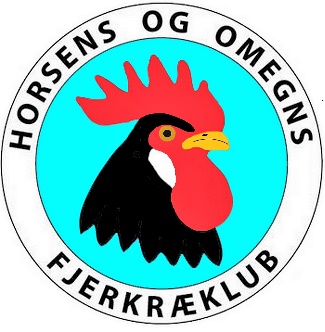 Vi skal først og fremmest hygge os med hinanden. Der bliver lejlighed til at synge et par julesalmer/sange, nyde glögg og æbleskiver og en kop velbrygget kaffe.Ud over den underholdning vi alle medbringer i form af godt humør, skal vi også quizze lidt om årets gang i fjerkræklubben. Formanden har lovet at sørge for spørgsmålene på tipskuponen.  Når vinderne af quizzen er fundet, er det tid for uddeling af vandrepokalerne, som blev vundet på udstillingen i Hatting. Det er den 27. november 2017 kl. 19.00 på Skovgården i Egebjerg.Vel mødt den 27. Bestyrelsen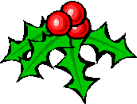 